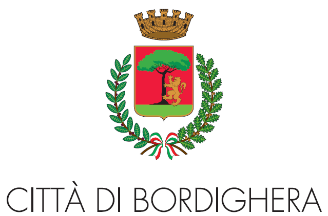 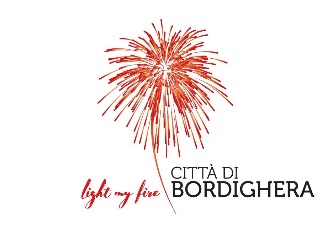 Calendario eventi e manifestazionistagione invernale 2023/2024Il calendario potrà subire modifiche, sebbene non sostanziali, in relazione a sopravvenute esigenze organizzative. Titoli degli spettacoli, orari, luoghi e ulteriori informazioni in merito saranno resi noti nella brochure dedicata, che verrà distribuita nel mese di dicembre.Dicembre 2023dal 3 dicembre al 7 gennaio, Borghetto San Nicolò - Presepi int’i Carugi8 dicembre, centro culturale ex Chiesa Anglicana - Spettacolo musicaledall’8 dicembre, centro città - Cassetta delle letterine per Babbo Natale dall’8 al 10 dicembre, paese alto - La Via dei Presepidall’8 al 10 dicembre, paese alto - Mercatini di Natale9 dicembre, centro culturale ex Chiesa Anglicana - XXXVIII Inverno Musicale9 dicembre, paese alto - Ufficio di Babbo Natale10 dicembre, centro culturale ex Chiesa Anglicana - Aspettando fughe di teatrodal 13 dicembre, centro città e paese alto - Il Natale dei bambini: villaggio, animazione diffusa e laboratori15 dicembre, centro città e paese alto - Il Natale dei bambini: spettacolo teatrale16 dicembre, centro culturale ex Chiesa Anglicana - Ponente Film Festival16 dicembre, centro città e paese alto - Il Natale dei bambini: spettacolo itinerante17 dicembre, centro città - Spettacolo teatrale per bambini dal 20 dicembre al 7 gennaio, centro culturale ex Chiesa Anglicana - Mostra “Un secolo di marine a Bordighera”22 dicembre, centro città e paese alto - Il Natale dei bambini: spettacolo teatrale22 dicembre, centro città e paese alto - Melodie nelle viedal 23 dicembre al 7 gennaio, paese alto - La Via dei Presepi23 dicembre, paese alto - Ufficio di Babbo Natale23 dicembre, centro città e paese alto - Il Natale dei bambini: spettacolo itinerante24 dicembre, centro città - Parata natalizia della Banda Musicale Borghetto San Nicolò Città di Bordighera27 dicembre, centro città - Melodie nelle vie28 dicembre, centro culturale ex Chiesa Anglicana - Concerto della Banda Musicale Borghetto San Nicolò Città di Bordighera29 dicembre, paese alto - Melodie nelle vie31 dicembre, centro città - Capodanno in piazzaGennaio 20241° gennaio, centro culturale ex Chiesa Anglicana - XXXVIII Inverno Musicale: concerto di Capodannodal 4 al 6 gennaio, corso Italia - Aspettando la Befana6 gennaio, paese alto - Melodie nelle vie7 gennaio, centro città - Melodie nelle vie13 gennaio, centro culturale ex Chiesa Anglicana - Concerto di musica classica14 gennaio, centro culturale ex Chiesa Anglicana - Aspettando fughe di teatro21 gennaio, centro culturale ex Chiesa Anglicana - Spettacolo teatrale Febbraio 20244 febbraio, centro culturale ex Chiesa Anglicana - XXXVIII Inverno Musicale24 febbraio, centro culturale ex Chiesa Anglicana - Spettacolo teatraleMarzo 20243 marzo, centro culturale ex Chiesa Anglicana - XXXVIII Inverno Musicale